Faglig råd for helse- og oppvekstfagReferat rådsmøte 2/18 i Faglig råd for helse- og oppvekstfag 6. desember 2018 i Utdanningsdirektoratet, møterom 3Dokumentet er elektronisk godkjent av rådets leder og nestlederAgendaSak 1/2/18: Godkjenning av møteinnkalling og saker til eventuelt v/Tonje ThorbjørnsenSak 2/2/18: Innlegg v/Nina Amble, OsloMet (institutt for yrkesfaglærerutdanning)Sak 3/2/18: Orienteringssak: møteplan 2019 og vikar for Aina v/fagansvarligSak 4/2/18: Orienteringssak: status læreplanarbeid v/Anne Yun RyghSak 5/2/18: Orienteringssak: status ambulansefag v/ fagansvarligSak 6/2/18: Orienteringssak: nyheter fra Udir v/fagansvarligSak 7/2/18: Orienteringssak: Modulstrukturert opplæring v/Tonje Thorbjørnsen og fagansvarligSak 8/2/18: Diskusjonssak: skikkethetsvurderinger v/Olaug VibeSak 9/2/18: Diskusjonssak: Større satsing på fag- og yrkesopplæring i introduksjonsprogrammet v/Kristin VikSak 11/2/18: Vedtakssak: yrkesspesifikke deler i læreplanene i norsk og engelskSak 12/2/18: EventueltSakslisteSak 1/2/18: Godkjenning av møteinnkalling og saker til eventuelt v/Tonje ThorbjørnsenMarkus Mistereggen fra Elevorganisasjonen presenterte seg selv. Dette er det første rådsmøtet der Markus deltar. Rådsmedlemmene presenterte deretter seg selv. Møteinnkallingen ble godkjent uten merknader.Sak 2/2/18: Innlegg v/Nina Amble, OsloMet (institutt for yrkesfaglærerutdanning)AU hadde invitert Nina Amble til holde innlegg. Amble måtte melde avbud før rådsmøtet, og saken utgår.  AU har også forsøkt å invitere Tormod Skjerve, som ikke hadde anledning denne gang. Skjerve ønsker komme i februar-møtet. Sak 3/2/18: Orienteringssak: møteplan 2019 og vikar for Aina v/fagansvarligPå grunn av at flere ansatte i sekretariatet har blitt fagansvarlig for flere faglige råd, har sekretariatet måtte endre datoer for rådsmøter. Endringer har blitt sendt ut i outlook. Se også eget vedlegg. Mens Aina skal jobbe i NHO, vil Fride Burton fungere som fagansvarlig. Hun har vært fagansvarlig for FRHO tidligere.  Fride sjekker opp om det er mulig å flytte rådsmøtet i september til den 11. september 2019. Sak 4/2/18: Orienteringssak: status læreplanarbeid v/Anne Yun RyghAnne Yun Rygh orienterte fra siste nytt om arbeidet med læreplaner. Læreplangruppen på Vg1 har utarbeidet utkast til kjerneelementer som er sendt ut til rådet. Utkastet skal leveres den 15. desember, og deretter legges det ut på offentlig spørring (også omtalt som offentlig innspillsrunde). Rådet gikk gjennom utkastet.Videre oppfølging: Innspill fra rådet leveres ekstern læreplankoordinator og Udir. Deretter skal kjerneelementene ut på offentlig høring/innspillsrunde 17. januar 2019. Læreplangruppen skal ha ny samling i 8.-9. januar 2019. Etter dette, skal Anne delta sammen med Udir og utforme innspillsbrevet og spørsmålene som skal følge med utkast til kjerneelementer. Vedtak: Rådsmedlemmene kan hvis ønskelig sende innspill til Anne innen mandag 10. desember kl 10. Rådet mener fortsatt at det er lite hensiktsmessig at ekstern koordinator av læreplangruppen også er medlem og leder avlæreplangruppen.Sak 5/2/18: Orienteringssak: status ambulansefag v/fagansvarligFagansvarlig orienterte om siste nytt om ambulansefaget. Saken ligger nå hos Kunnskapsdepartementet (KD), og Udir følger opp videre med KD. Det haster med å få et svar fordi det nå skal nedsettes læreplangrupper på Vg2 og Vg3.Sak 6/2/18: Orienteringssak: nyheter fra Udir v/fagansvarligUdir har sendt ut oppdrag om bedriftsintern opplæring. da dette ikke gjelder FRHO, har ikke fagansvarlig sendt det videre til rådet.Brev til HelsedirektoratetFRHO har sendt brev til Helsedirektoratet om å oppnevne observatør. Rådet har ikke mottatt svar. Vi avventer med å purre opp svar.Sak 7/2/18: Orienteringssak: Modulstrukturert opplæring v/Tonje Thorbjørnsen og fagansvarlig Udir har fortsatt ikke mottatt endelig oppdragsbrev, rådet vil følge opp saken videre når dette kommer.Sak 8/2/18: Diskusjonssak: skikkethetsvurderinger v/Olaug VibeOlaug Vibe presenterte sak om skikkethetsvurdering i helsefagene: Fra forskrift om skikkethetsvurdering i høyere utdanning:§ 2.Definisjon og formålet med skikkethetsvurdering• Skikkethetsvurdering skal avdekke om studenten har de nødvendige forutsetninger for å kunne utøve yrket. En student som utgjør en mulig fare for liv, fysisk og psykisk helse, rettigheter og sikkerhet til de pasienter, brukere, barnehagebarn, elever, eller andre studenten vil komme i kontakt med under praksisstudiene eller under fremtidig yrkesutøvelse, er ikke skikket for yrket.• Løpende skikkethetsvurdering av alle studenter skal foregå gjennom hele studiet og skal inngå i en helhetsvurdering av studentens forutsetninger for å kunne fungere i yrket.• Hvis det er begrunnet tvil om en student er skikket, skal det foretas en særskilt skikkethetsvurdering.• Forvaltningslovens regler om saksbehandling gjelder ved særskilt skikkethetsvurdering.Det er skikkethetsvurderinger på høgskolenivå, men ut fra definisjon og formål for vurderingen kan den være like relevant for helse- og oppvekstfagene i videregående opplæring.  Forskriften gjelder skikkethet i høyere utdanning. Innen høyere utdanning er det utdanningsinstitusjonen som har ansvar for skikkethetsvurdering, men virksomhetene kan også si noe om dette når studentene er i praksis.Det er 27 utdanninger som er omfattet av skikkethetsvurdering. Hvis dette skal på plass for fag- og yrkesopplæringen, må forskriften endres. Et alternativ er å knytte skikkethetsvurdering til autorisasjon. Det ville i så fall skille seg fra skikkethetsvurderingen i høyrere utdanning. I dag gir vitnemål eller fagbrev innen de aktuelle fagene automatisk autorisasjon.Rådet diskuterte saken, og kom med følgende innspill: Skikkethetsvurdering gikk ut ved innføring av Kunnskapsløftet. Dette hullet fanges ikke opp av lovverket eller læreplanene i dag. Helsedirektoratet har påpekt at dette er aktuell problemstilling, men de har mottatt få henvendelser fra skoler. Nå som læreplanene skal endres, bør det vurderes om dette kan inngå i læreplanene.Opplæringskontorer har også henvendt seg om det samme, og sier det er vanskelig få lærlingene strøket grunnet skikkethet.Dette handler også om sluttvurdering og vurderingskriterier til fagprøven.Slik fagprøven er, kan den enkelt gjennomføres selv om personen ikke anses å være skikket. Skikkethet kan ikke vurderes gjennom fagprøven, men må gjøres over tid.Hvis det skal knyttes til autorisasjon er det en utfordring at det er noen fag som står utenfor autorisasjon i utdanningsprogrammet.Skolene må melde ifra til fylkesmannen når det gjelder skikkethet i yrkeskompetanseløpene. Utfordringen er at det ofte ikke skjer noe, fordi det ikke finnes noen hjemler for hva som kan være konsekvensene.I forhold til forskriften for høyere utdanning: kan legges inn i forskrift for opplæringsloven?Kan skikkethet inngå i kjerneelementene?Dette er en stor sak. Når det er forskrift, er det også anledning til å klage. Men det må finnes en mulighet til å vurdere skikkethet. Slike vurderinger må gå over tid, og det må være anledning til å vurdere skikkethet i skole og i bedrift.Hvis vi løfter dette som en sak om skikkethetsvurdering i rådet, må vi også høre med egne organisasjoner.Å ta opp skikkethet er ikke lett, det er mange krav, og dette er mer alvorlig enn at en person ikke er egnet.Elever og lærlinger har sterke rettigheter, og det er vanskelig for bedriften å heve en lærekontrakt, det må være alvorlige brudd for å kunne gjøre dette. Det er også vanskelig for fylkeskommunen å heve kontrakten. Vedtak: FRHO avholder et dialogmøte med aktuelle interessenter. Rådet innhenter også erfaring om skikkethetsvurdering i høyere utdanning. Alle medlemmene tar egne runder om saken i egen organisasjon. Sak 9/2/18: Diskusjonssak: Større satsing på fag- og yrkesopplæring i introduksjonsprogrammet v/Kristin VikKristin Vik la frem en sak om større satsing på fagopplæringen i introduksjonsprogrammet, se vedlegg. Bakgrunn for saken er at statsråd Sanner varslet en reform av introduksjonsprogrammet kort tid etter at han overtok posten som kunnskaps- og integreringsminister vinteren 2018.  Målet var bedre norskkunnskaper, sterkere arbeidslivstilknytning og at introduksjonsprogrammet skal harmonere mer med utdanningssystemet. Målet følges opp i regjeringens integreringsstrategi (2019 -2022) som ble lagt frem i oktober.  Det ble pekt på flere utfordringer, blant annet:
Deler av lovverket som regulerer voksenopplæringen (i hovedsak Introduksjonsloven og Opplæringsloven) er i for liten grad tilpasset dagens utfordringsbilde og den mangfoldige gruppen som mottar voksenopplæring. Dette kan gjøre det vanskelig å gjennomføre flere av tiltakene i strategien.  Hverken deltakere i introduksjonsprogrammet eller i andre deler av voksenopplæringen har rett til å bli undervist av en kvalifisert lærer.FRHO diskuterte saken. Av andre utforinger kom det også frem at oppgaven med styring av tilskuddsmidler overføres nå fra Imdi til fylkeskommunene. En annen utfordring er at elevene kommer inn på Vg1, men de har for svake forkunnskaper. Vedtak: FRHO spiller inn til sekretariatet at dette blir en sak på fellesdel av rådsmøtene da den angår flere utdanningsprogrammer. FRHO ønsker også noen fra Kompetanse Norge og KD blir invitert av Udir til å si noe om temaet. Deretter kan FRHO vurdere om rådet skal invitere Kompetanse Norge til et rådsmøte. Sak 11/2/18: Vedtakssak: yrkesspesifikke deler i læreplanene i norsk og engelskI innkallingen til fellesdelen av rådsmøtene, har rådene fått i oppdrag å komme med tilbakemeldinger til Udir om yrkesspesifikke deler i læreplanene i norsk og engelsk. Saksdokument til denne saken er vedlagt i innkallingen til fellesdel av rådsmøter. Frist for tilbakemelding er 18. desember 2018.Rådets medlemmer diskuterte saken. Hvordan dette skal stå i læreplanen har rådet ingen mening om. Rådet stilte spørsmål om hva er hensikten med å lage så generelle læreplaner, og om hvordan det praktisk skal organiseres. Videre diskuterte rådet om kompetansemålene i norsk og engelsk kan knyttes til spesifikt til helse- og oppvekstfag, eller om det må en tekstendring til om vi ikke kan bruke dem. Rådet diskuterte også om det er en spesiell sjanger for helse- og oppvekstfagene. Vedtak: Rådsmedlemmene sender fagansvarlig innspill innen 15.12.18 som fagansvarlig formidler videre til Udir. Rådet melder også tilbake følgende:
Hvordan skal en lærer klare vurdere kompetansemålene? Forslaget åpner for god yrkesretting i norsk og i engelsk, det som er foreslått som tekst kan brukes til yrkesretting. Lesing er grunnleggende ferdighet, derfor bør ikke lesing stå der. Lesing er bare et kompetansemål. Det å «å lese fagtekster» omhandler ikke vurdering..Eksamen må være sentralgitt pga likhetsprinsippet, av erfaring så organiseres lokalgitt eksamen veldig ulikt. Med tanke på likhet og rettferdighet, ønsker rådet sentralgitt eksamen. Det bør være felles eksamen spesiell tanke med på overgangen/kryssløpet som nå er innført fra Vg1 studieforberedende til Vg2 yrkesfag. Eksamen må også gjenspeile at deler av faget er yrkesrettet. Det betyr at deler av eksamen må være lik, og den delen som er ulik må være yrkesrettet.Sak 12/2/18: EventueltOm fordypninger på Vg3 lærefagFortsatt under utredning i Udir.Oppfølging av samarbeid med utdanning.no om yrkesbeskrivelserVært nedsatt en gruppe i rådet for å se på teksten, de jobber videre med dette.Fagbrev på jobbCatrine Utne Pettersen har deltatt på erfaringsseminar for fylkeskommunene. Kort oppsummert har ingen av de deltakende fylkeskommunene startet opp med ordningen, men fylkeskommunene vil sette seg sammen og lage felles retningslinjer for å gjøre gjennomføringen av ordningen så likt som mulig. Udir har enn så lenge ikke mottatt oppdrag fra KD om å lage veiledning.FRHO sender henvendelse til Udir, og etterlyser en veileder og en plan for organisering av fagbrev for jobb.Vår saksbehandler: Faglig råd helse- og oppvekstfag 
E-post: ahb@udir.no Tlf sentralbord: 23 30 12 00Vår saksbehandler: Faglig råd helse- og oppvekstfag 
E-post: ahb@udir.no Tlf sentralbord: 23 30 12 00Vår saksbehandler: Faglig råd helse- og oppvekstfag 
E-post: ahb@udir.no Tlf sentralbord: 23 30 12 00Vår dato:19.12.18Vår referanse:2018/12969Vår dato:19.12.18Vår referanse:2018/12969Deres dato:Deres referanse: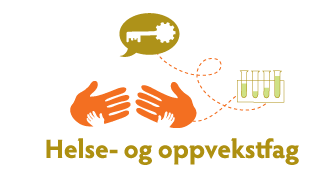 Fra arbeidstakersidenFra arbeidsgiversidenTonje Thorbjørnsen, FagforbundetEinar Hanisch, YSBodil Røkke, YS Ingri Bjørnevik, FagforbundetOlav Østebø, SpekterOlaug Vibe, Virke Eli Sogn Iversen, KS Rune Midtlyng, KSPedagogisk personellKS og EOAnne Yun Rygh, UtdanningsforbundetKristin Vik (vara), UtdanningsforbundetAnne Lise Solbakk, Skolenes LandsforbundKasper Tøstiengen, KSCathrine Utne Pettersen, KSMarkus Mistereggen, EOObservatørMeldt forfall UtdanningsdirektoratetAndrew Cornell, UtdanningsforbundetAina Helen BredesenMøtelederTonje ThorbjørnsenReferentAina Helen Bredesen18.10.2018Kl. 11:3018.10.2018Kl: 15:30Total tid 4,5Vennlig hilsenTonje ThorbjørnsenEli Sogn IversenLederNestleder